104年度「十二年國民基本教育國中教師有效教學深耕推廣計畫」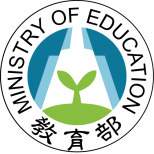 優良教案徵選計畫依據「十二年國民基本教育國中教師有效教學深耕推廣計畫」：產出型工作坊暨教案徵選辦理。目的一、鼓勵教師從事有效教學、差異化教學、多元評量、補救教學及適性輔導教材之研究與設計，融入各學習領域教學，培養創新教學之思考與技巧。二、協助教師發展專業知能，整合教師優良教學活動設計能力，提升教學品質。三、透過辦理甄選及發表會活動，將優良教學活動設計，分享給國中學校教育工作夥伴。辦理單位主辦單位：教育部承辦單位：國立臺灣師範大學、國立彰化師範大學、國立高雄師範大學。徵選主題符合十二年國民基本教育的核心理念與精神。教學活動與流程能突顯十二年國民基本教育概念有效教學、差異化教學、多元評量、補救教學及適性輔導等精神與理念 徵選組別語文(國文科)語文(英文科)數學自然與生活科技社會藝術與人文綜合活動健康與體育領域各組徵選作品每件參與人數需為3-4人，以參加1件(含每人1件)為限，不受理跨組作品。報名資格國中或完全中學國中部編制內現職專任合格教師、長期代理教師或教育實習生(教育實習生需與實習學校實習輔導教師合作參賽)。作品規範各組教案設計須包含:教案作品設計的特色(摘要)教案、教學計畫書面資料:教學理念、能力指標、學習目標、教學策略、教學活動、教學評量、教學資源(人力、設備及教材)、教學心得與省思及學生學習單等資料; 教學計畫(教案)以增進學生學習為核心，以單元主題設計(3節為基本單位)為方向，同時需呈現教學歷程。(該項之全文資料合計頁數，以30頁為限，含圖片、表單等資料)為響應節能減碳政策，教案設計資料請用訂書針裝訂即可; 請勿膠裝。全文資料與教學錄影光碟:全文資料包含上述一、二項，以word檔儲存，全文內之圖片尚須另以jpg檔案儲存。影音教學實況錄影，影片長度需為10-15分鐘以內，不足或超過者酌予扣分(不足1分鐘或超過1分鐘以內，扣0.5; 依此類推)。影音檔以wmv、mpeg、 mpg、rm、 avi、mov 或swf 等普遍格式儲存。繳交作品前請務必確認所有檔案皆可正常執行，若無法執行則視同放棄參賽資格。參賽「作品規範」請參閱附件一。相關表件，可逕自利用「十二年國民基本教育國中教師有效教學深耕推廣計畫」優良教案徵選計畫網站「最新消息」下載，網址為: http://12years.ncue.edu.tw/。形式審查徵選原則與件數:各縣市政府教育局(處)參賽件數原則如下: 直轄市政府教育局: 每個領域至少5件參賽縣(市)政府:每個領域至少3件參賽離島縣市:每個領域至少1件參賽。        各縣市政府教師參賽情形，納入本部補助各局(處)所屬教師研習中心經費重要參考依據。通過形式審查進入初審者，由教育部函發每位教師入選證明書函。各組參賽作品若涉及跨校與跨縣(市)政府，將以第一作者所屬縣市學校做參賽件數計算。初審初審評審項目:通過初審進入複審者，需參與複審現場發表，未能參與現場發表視同棄權。複審複審將聘請相關教育專家、學科專家及現職教師組成評審委員會現場評審之。凡進入複審之團隊，需自備簡報資料檔於現場發表時使用。請於當日繳交現場發表簡報資料光碟片乙張(光碟片封面需載明組別及團隊作品名稱)以利後續網站公告使用。複審評審項目:複審當日各組至多推派二名參與現場複審發表，依序入場，報告前需於準備區準備，不得事先入場。承上，活動將補助各組所推派之二名參與發表者來回交通費，離島、東部學校提供前一日住宿費(依國內出差旅費報支要點規定辦理)，並請所屬教育行政主管機關核予公假及課務排代。凡參加複審作品之簡報資料及光碟，不論獲獎與否均不辦理退件，請自留備份。教案徵選收件日期及地點收件日期:105年1月13日(三)(以郵戳為憑，逾期不受理)收件地點:郵戳為憑，請逕寄至「國立彰化師範大學學務處課外活動指導組 劉如瑋小姐收」，封袋上請列印信封封面(附件二)，並黏貼，以利清楚便示。倘有未盡事宜，聯絡方式: 04-7232105-5723-5725 劉如瑋、陳昭雯小姐E-mail: 12year.education@gmail.com優勝獎勵依組別分別頒授，共分8組，各組獎項資料如下:稿費計算內容包含「教案作品設計的特色」及「教案、教學計畫書面資料」全文(附件五)得獎名單公布與頒獎複審活動當日於現場公布得獎名單。獲獎獎狀預定於複審頒獎結束後一個月內，由教育部製發，並由承辦單位寄發。獲獎團隊，將由教育部函發轉請各縣市教育局核敘記功嘉獎事宜。 獲頒特優獎者將於同年度辦理分區工作坊計畫中邀請擔任講師。著作規定作品已獲得其他獎勵者不得參與本競賽。參賽作品內容以自行設計為主，作品引用素材應注意智慧財產權相關規定，如有違反，相關法律責任由參賽者自行負責。得獎作品之著作權屬於教育部(報名時須繳交創用CC授權同意書)，教育部擁有推廣、借閱、公布、印製、發行、重製及公開展示播放、上網等之權利，不另支付酬勞或任何費用，並不作為商業活動之教材。得獎作品如有違反著作權經有關機關處罰確定者，除取消其獎勵資格，並追繳其獎座、獎牌及獎狀。本計畫奉核定後公布實施，修正亦同。104年度「十二年國民基本教育國中教師有效教學深耕推廣計畫」優良教案徵選計畫活動日程表十二年國民基本教育國中教師有效教學深耕推廣計畫優良教案甄選作品規範十二年國民基本教育優良教案甄選應以有效教學、差異化教學、多元評量、適性輔導及補救教學為主要設計策略所設計之教案。各組徵選作品每件參與人數需為3-4人，以參加1件(含每人1件)為限，不受理跨組作品。教案、教學計畫書面資料，以增進學生學習為核心，以單元主題設計(3節為基本單位)為方向，同時需呈現教學歷程。作品格式（參閱附件二）依序包括： 封面 (需黏貼於信封上)送件作品審視表 教案作品設計的特色（摘要） 教案、教學計畫書面資料:教學理念、能力指標、學習目標、教學策略、教學活動、教學評量、教學資源(人力、設備及教材)、教學心得與省思及學生學習單等資料。授權暨承諾書一律以A4直式橫書，由左至右打字，並以中文MS-Word2003以上版本編寫，不接受PDF檔，內頁文字以12pt標楷體、標點符號以全形字、行距採固定行高20pt、邊界（上下2cm，左右2cm）。送件數量及頁數須符合該計畫「作品規範」之規定。參賽作品內容以自行設計為主，未曾加其他競賽獲得佳作以上之作品，作品內容取材引用他人作品必須經授權，並取得創用CC授權同意書。 作品之全文須列印一式3份，『教案、教學計畫書面資料』以30頁為限，含圖片、表單等資料。(為響應節能減碳政策，教案設計資料請用訂書針裝訂即可; 請勿膠裝)。影音教學實況錄影，影片長度需為10-15分鐘以內，不足或超過者酌予扣分(不足1分鐘或超過1分鐘以內，扣0.5; 依此類推)。影音檔以wmv、mpeg、 mpg、rm、 avi、mov 或swf 等普遍格式儲存。全文資料光碟以word檔儲存；全文內之圖片尚須另以jpg檔儲存。繳交作品前請務必確認所有檔案皆可正常執行，若無法執行則視同放棄參賽資格。 凡參加複審作品之書面資料及光碟，不論獲獎與否均不辦理退件，請自留備份。(封面)*封面資料參考用，實際資料都請上網報名填寫後列印十二年國民基本教育國中教師有效教學深耕推廣計畫優良教案甄選比賽【送件作品審視表】※寄送前，敬請逐項檢查各項資料（含份數），如不符合規定者，即不通過形式審查。收件截止日期為105年1月13日前（以郵戳為憑，逾期不受理）。請以限時掛號寄至「國立彰化師範大學學務處課外活動指導組 劉如瑋、陳昭雯助理收」，封袋上請依資料黏貼封面說明。（本案聯絡人：劉如瑋、陳昭雯   聯絡電話：04-7232105#5723，#5725  Email：12year.education@gmail.com）十二年國民基本教育國中教師有效教學深耕推廣計畫優良教案甄選比賽報名表*本表格資料參考用，實際資料請上網填寫後列印十二年國民基本教育國中教師有效教學深耕推廣計畫優良教案甄選比賽教學計畫（教案）設計特色 (摘要)-------------------------------------------------------------*本表格資料參考用，實際資料請上網填寫後列印 (請以電腦繕打 ，以二頁為限 ; 並符合甄選作品規範) 十二年國民基本教育國中教師有效教學深耕推廣計畫優良教案甄選比賽教學計畫（教案）設計格式範例*本表格請上網下載WORD檔案格式後，以電腦繕打，全文上傳至活動網址。十二年國民基本教育國中教師有效教學深耕推廣計畫優良教案甄選比賽授權暨承諾書教案名稱：（　　　　　　　　　　　　　　　　　）本人　　　      、____________、___________設計之教案參加教育部委託國立彰化師範大學辦理「十二年國民基本教育國中教師有效教學深耕推廣計畫優良教案甄選比賽」，經評審入選後，其著作財產權為教育部所擁有。同意可將該項教材、教案等予以重製、公開發表或發行，並應註明該教材、教案等為本人著作之旨。並於著作權宣導之範圍內（非營利之目的），將前項教學設計案等予以編輯或重製後，不限時間、地點、次數公開播送做為教育推廣之用。有關本人參加教育部委託國立彰化師範大學辦理「十二年國民基本教育國中教師有效教學深耕推廣計畫優良教案」甄選活動，願意承諾事項如下：該教學資源內容(含教材、教案、學習單、素材、媒體等)確實由本人自行創作，且無侵害他人著作權及智慧財產權之情事。日後如有任何侵權之糾紛，本人願意出面處理並自負法律責任，與教育部及委辦單位無涉。如因此致教育部有損害者，本人願負賠償之責。如有侵害著作權等相關法規經法院判決確定者，本人願意繳回所有原發之獎勵及稿費等。  此致教育部國立彰化師範大學作者一姓名：　　　　　　　　　　　　　　　　　(簽章)身分證字號：聯絡地址：聯絡手機：電子郵件：                  (接下頁)作者二姓名：　　　　　　　　　　　　　　　　　(簽章)身分證字號：聯絡地址：聯絡手機：電子郵件： 作者三姓名：　　　　　　　　　　　　　　　　　(簽章)身分證字號：聯絡地址：聯絡手機：電子郵件： 作者四姓名：　　　　　　　　　　　　　　　　　(簽章)身分證字號：聯絡地址：聯絡手機：電子郵件： 中  華  民  國       年       月       日(須填寫一式2份)   創用CC授權同意書一、契約雙方： 甲 方： 國立彰化師範大學                                  乙 方：                                                      二、著作授權之範圍及限制： 乙方同意其所有之                                著作採用 創用CC 「姓名標示-非商業性－相同方式分享」3.0版臺灣授權條款。依照創用CC「姓名標示-非商業性－相同方式分享」3.0版台灣授權條款，乙方仍保有著作之著作權，但同意授權予不特定之公眾以重製、散布、發行、編輯、改作、公開口述、公開播送、公開上映、公開演出、公開傳輸、公開展示之方式利用本著作，以及創作衍生著作，惟利用人除非事先得到乙方之同意，皆需依下列條件利用： 姓名標示：利用人需按照乙方所指定的方式，保留姓名標示非商業性：利用人不得為商業目的而利用本著作 相同方式分享：若利用人改變、轉變或改作本著作，當散布該衍生著作時，利用人需採                  用與本著作相同或類似的授權條款     創用 CC 「姓名標示 ─ 非商業性─ 相同方式分享」3.0版臺灣授權條款詳見：      http://creativecommons.org/licenses/by-nc-sa/3.0/tw/legalcode 三、姓名標示 乙方同意以標示甲方之名稱，作為上述創用ＣＣ授權條款中姓名標示之指定方式。 乙方同意放棄對甲方就本契約約定之事項，行使著作人格權。 四、授權之注意事項： 乙方了解本授權條款係適用於全世界，且其有效期間持續至本著作的著作權保護期間屆滿為止，同時亦不可撤銷。乙方並了解他人合理使用的權利及其他的權利，不因本授權條款之內容而受影響。 甲方：    國立彰化師範大學       (簽章) 乙方：                                                          (簽章) 中 華 民 國  104  年       月      日項目權重說明教學目標明確性10%1.明確掌握教學目標教學設計適切性20%掌握核心概念設計教學教學設計反映教材特性時間安排適切教學策略有效性30%教學策略運用得當可行教學策略重視學生差異教學策略展現師生互動教學評量多元化15%規劃多元評量方式研訂具體評量規準運用多元教學評量評量設計掌握目標教學媒材與回饋25%媒材設計與運用教學省思與學生回饋教學影帶呈現項目權重說明備註書面資料60%1.教學目標明確性2.教學設計適切性3.教學策略有效性4.教學評量多元化5.教學媒材與回饋依形式審查所提交之書面資料審查現場報告40%1.針對教案特色說明2.教學策略符應與展示3.整體表現4.其他(自由表現，可以提供活動教具展示)15分鐘報告5分鐘Q & A獎項名額獎勵標準備註特優3名請主管教育行政機關建議學校核敘記功1次，每人獎狀1張；每件核實核予稿費每千字新臺幣（以下同）1,200元，最高以1萬字計算。入選件數得視收件數量之比例，由評審委員會議決議增減之。優選5名請主管教育行政機關建議學校核敘嘉獎2次，每人獎狀1張；每件核實核予稿費每千字1000元，最高以1萬字計算。入選件數得視收件數量之比例，由評審委員會議決議增減之。佳作2名請主管教育行政機關建議學校核敘嘉獎1次，每人獎狀1張。入選件數得視收件數量之比例，由評審委員會議決議增減之。日期活動內容備註104/8 1.優良教案徵選計畫簡章公告2. 優良教案工作坊時間公告104/9-104/10十二年國民基本教育國中教師有效教學深耕推廣計畫工作坊辦理北:「9月份」9/16、9/19中:「9月份」9/11、9/14、9/18、9/21、9/25南:「9月份」9/19、10/3、10/17104/9/15(二)開放優良教徵選線上報名系統「http://12years.ncue.edu.tw/」105/1/13(三)優良教案徵選計畫「收件截止」收件地址: 彰化市進德路1號 「學務處課外活動指導組」12年國教小組收件人: 劉如瑋、陳昭雯 (047232105-5723-5725)收件內容: 依十二年國民基本教育國中教師有效教學深耕推廣計畫優良教案甄選作品規格要求辦理105/1/14(四) ~105/1/18(一)優良教案徵選計畫「形式審查」總計畫協辦人員: 劉如瑋、陳昭雯 負責105/1/19 (二)~105/2/15(一)優良教案徵選計畫「初審」八大科各分別邀請三位評審委員        教育學者、學科專家、實務教師 擔任評審。2/6-2/11春節105/2/18(四)初審結果公告各科公佈初審通過名單，參與複審發表105/3/25(五)優良教案徵選計畫「複審發表頒獎典禮暨研習工作坊」通過者需參與複審發表(得獎團隊每隊至多派2名參與報告)。105/3/28(一)~105/4/29(五) 優良教案徵選計畫 相關後續作業複審得獎作品 網站公告。複審得獎者參與活動之車馬費及獎勵支領。經驗分享由教育部發函各縣市教育局核敘記功嘉獎事宜。繳交內容繳交內容繳交內容注意事項注意事項數    量□1.封面 (附件二)1.封面 (附件二)需黏貼在信封上需黏貼在信封上□2.送件資料檢視表(附件三)2.送件資料檢視表(附件三)送件時，請自行檢視並勾選。送件時，請自行檢視並勾選。一式1份□3.「報名表」(附件四)3.「報名表」(附件四)須上網填寫後列印出。 須上網填寫後列印出。 每件作品填寫一式1份□4.作品全文表件(附件五-1)(附件五-2)(附件五-3)(1) 教案作品設計的特色（摘要） 以能符應12年國民基本教育有效教學為主之設計特色。以2頁為限。(1)～(5)請依序編列頁碼於每頁下方居中位置，並裝訂成冊(裝訂規格A4，一律採釘書機側釘，不受理活頁或書夾裝訂)一式3份□4.作品全文表件(附件五-1)(附件五-2)(附件五-3)(1) 教案作品設計的特色（摘要） 以能符應12年國民基本教育有效教學為主之設計特色。以2頁為限。(1)～(5)請依序編列頁碼於每頁下方居中位置，並裝訂成冊(裝訂規格A4，一律採釘書機側釘，不受理活頁或書夾裝訂)一式3份□4.作品全文表件(附件五-1)(附件五-2)(附件五-3)(2) 教案、教學計畫書面資料含教學理念、能力指標、學習目標、教學策略、教學活動、教學評量、教學資源(人力、設備及教材)、教學心得與省思及學生學習單等資料。合計30頁為限(含圖片、表單等資料)。(1)～(5)請依序編列頁碼於每頁下方居中位置，並裝訂成冊(裝訂規格A4，一律採釘書機側釘，不受理活頁或書夾裝訂)一式3份□4.作品全文表件(附件五-1)(附件五-2)(附件五-3)(3) 授權暨承諾書列印資料後，請全部作者皆需親筆簽署列印資料後，請全部作者皆需親筆簽署(1)～(5)請依序編列頁碼於每頁下方居中位置，並裝訂成冊(裝訂規格A4，一律採釘書機側釘，不受理活頁或書夾裝訂)一式3份□5.「創用CC授權同意書」   (附件六)5.「創用CC授權同意書」   (附件六)列印資料後，請全部作者皆需親筆簽署列印資料後，請全部作者皆需親筆簽署一式2份□6.影音教學實況錄影作者說明作品設計的特色與心得以數位錄影（10-15分鐘內）說明作品設計的特色與心得，以wmv、mpeg、mpg、rm、avi、mov或swf等普遍格式儲存。以數位錄影（10-15分鐘內）說明作品設計的特色與心得，以wmv、mpeg、mpg、rm、avi、mov或swf等普遍格式儲存。一式3份7.全文資料光碟書面全文（含(1)報名表、(2)送件作品審視表、(3) 教案作品設計的特色(4) 教案、教學計畫書面資料(5) 授權暨承諾書全部圖文資料編排的word檔，全文資料內所有圖片jpg或tif檔，分別以不同資料夾編碼儲存。「全文資料光碟」圓標標籤請加註明參賽組別、作品名稱、縣市、學校、作者姓名全部圖文資料編排的word檔，全文資料內所有圖片jpg或tif檔，分別以不同資料夾編碼儲存。「全文資料光碟」圓標標籤請加註明參賽組別、作品名稱、縣市、學校、作者姓名收件編號（勿填寫）（勿填寫）（勿填寫）教案總字數教案總字數教案總字數教案名稱學習階段教學總時間教學總時間教學總時間節關鍵詞領域領域領域領域策略策略策略關鍵詞□語文(國文)領域□語文(英文)領域□數學領域□自然與生活科技領域□社會領域□藝術與人文領域□綜合活動領域□健康與體育領域□語文(國文)領域□語文(英文)領域□數學領域□自然與生活科技領域□社會領域□藝術與人文領域□綜合活動領域□健康與體育領域□語文(國文)領域□語文(英文)領域□數學領域□自然與生活科技領域□社會領域□藝術與人文領域□綜合活動領域□健康與體育領域□語文(國文)領域□語文(英文)領域□數學領域□自然與生活科技領域□社會領域□藝術與人文領域□綜合活動領域□健康與體育領域□有效教學□差異化教學□多元評量□適性輔導□補救教學□其他           □有效教學□差異化教學□多元評量□適性輔導□補救教學□其他           □有效教學□差異化教學□多元評量□適性輔導□補救教學□其他           設計理念（以300字簡介教學內容）（以300字簡介教學內容）（以300字簡介教學內容）（以300字簡介教學內容）（以300字簡介教學內容）（以300字簡介教學內容）（以300字簡介教學內容）作者一基本資料姓名服務學校職稱職稱職稱聯絡電話聯絡電話作者一基本資料(全名)（O）（H）（行動）（傳真）（O）（H）（行動）（傳真）E-mail作者二基本資料姓名服務學校職稱職稱職稱聯絡電話聯絡電話作者二基本資料(全名)（O）（H）（行動）（傳真）（O）（H）（行動）（傳真）E-mail作者三基本資料姓名服務學校職稱職稱職稱聯絡電話聯絡電話作者三基本資料(全名)（O）（H）（行動）（傳真）（O）（H）（行動）（傳真）E-mail作者四基本資料姓名服務學校職稱職稱職稱聯絡電話聯絡電話作者四基本資料(全名)（O）（H）（行動）（傳真）（O）（H）（行動）（傳真）E-mail主題名稱主題名稱教學節數教學節數  節  節  節教材來源教材來源□改編教科書（□康軒□翰林□南一□其他      ）□自編□改編教科書（□康軒□翰林□南一□其他      ）□自編□改編教科書（□康軒□翰林□南一□其他      ）□自編□改編教科書（□康軒□翰林□南一□其他      ）□自編□改編教科書（□康軒□翰林□南一□其他      ）□自編□改編教科書（□康軒□翰林□南一□其他      ）□自編主      題主      題學習階段學習階段□第一學習階段 □第二學習階段 □第三學習階段 □第四學習階段□第一學習階段 □第二學習階段 □第三學習階段 □第四學習階段□第一學習階段 □第二學習階段 □第三學習階段 □第四學習階段□第一學習階段 □第二學習階段 □第三學習階段 □第四學習階段□第一學習階段 □第二學習階段 □第三學習階段 □第四學習階段□第一學習階段 □第二學習階段 □第三學習階段 □第四學習階段教學研究教學理念教學研究能力指標教學研究學習目標教學研究教學策略教學研究參考資料教學架構   單  元  名  稱   單  元  名  稱   單  元  名  稱   單  元  名  稱   單  元  名  稱節數節數教學架構單元一教學架構單元二教學架構單元三學習目標學習目標 教學歷程（含時間） 教學歷程（含時間）教學資源教學資源教學資源教學評量活動照片（請輔以文字說明，張數不限）活動照片（請輔以文字說明，張數不限）活動照片（請輔以文字說明，張數不限）活動照片（請輔以文字說明，張數不限）活動照片（請輔以文字說明，張數不限）活動照片（請輔以文字說明，張數不限）活動照片（請輔以文字說明，張數不限）活動照片（請輔以文字說明，張數不限）教學心得與省思（含成效分析、教學省思、修正建議等）教學心得與省思（含成效分析、教學省思、修正建議等）教學心得與省思（含成效分析、教學省思、修正建議等）教學心得與省思（含成效分析、教學省思、修正建議等）教學心得與省思（含成效分析、教學省思、修正建議等）教學心得與省思（含成效分析、教學省思、修正建議等）教學心得與省思（含成效分析、教學省思、修正建議等）教學心得與省思（含成效分析、教學省思、修正建議等）